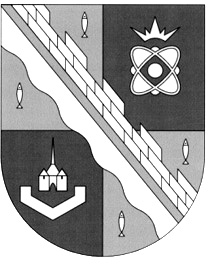 администрация МУНИЦИПАЛЬНОГО ОБРАЗОВАНИЯ                                        СОСНОВОБОРСКИЙ ГОРОДСКОЙ ОКРУГ  ЛЕНИНГРАДСКОЙ ОБЛАСТИпостановлениеот 23/09/2020 № 1859Об утверждении тарифовна платные образовательные услуги, предоставляемые муниципальным бюджетным образовательным учреждением дополнительногообразования «Центр развития творчества»Руководствуясь статьей 17 Федерального закона от 06.10.2003 № 131-ФЗ «Об общих принципах организации местного самоуправления в Российской Федерации», решением совета депутатов от 27.10.2010 № 115 «О порядке принятия решений об установлении тарифов на услуги муниципальных предприятий и учреждений муниципального образования Сосновоборский городской округ Ленинградской области» (с учетом изменений и дополнений, внесенных решением совета депутатов от 20.02.2013 № 20, от 27.01.2016 № 2), на основании рекомендации Городской тарифной комиссии (протокол от 08.09.2020 № 3), администрация Сосновоборского городского округа п о с т а н о в л я е т:1. Утвердить и ввести в действие тарифы на вновь вводимые платные образовательные услуги, предоставляемые муниципальным бюджетным образовательным учреждением дополнительного образования «Центр развития творчества» (МБОУ ДО «ЦРТ») (Приложение).2. Общему отделу администрации (Смолкина М.С.) в течение трех дней со дня подписания обнародовать настоящее постановление на электронном сайте городской газеты «Маяк».3. Отделу по связям с общественностью (пресс-центр) комитета по общественной безопасности и информации (Никитина В.Г.) разместить настоящее постановление на официальном сайте Сосновоборского городского округа.4. Настоящее постановление вступает в силу со дня официального обнародования.5. Контроль за исполнением настоящего постановления возложить на заместителя главы администрации по социальным вопросам Горшкову Т.В.Первый заместитель главы администрацииСосновоборского городского округа					                 С.Г.ЛютиковИсп. Булатова Т.Е. (ОЭР), ☏ 6-28-49 ЯЕСОГЛАСОВАНО: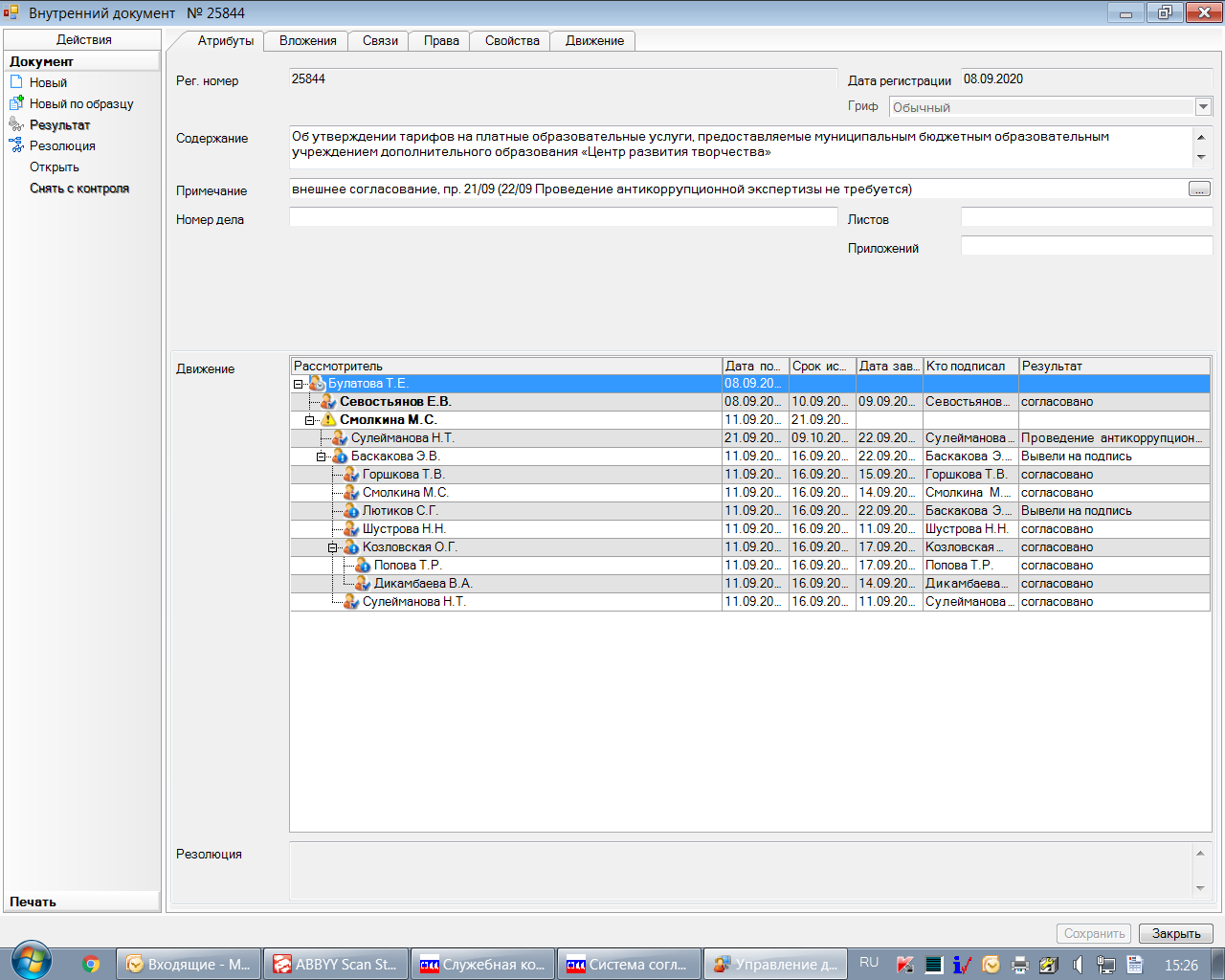 Директор МБОУ ДО «ЦРТ»п.п.	 С.В. Жукова Рассылка:Общий отдел, КФ, ОЭР,КОбр, МБОУ ДО «ЦРТ»,Пресс-центр, Прокуратураутвержденпостановлением администрацииСосновоборского городского округаот 23/09/2020 № 1859(Приложение)ПЕРЕЧЕНЬ ТАРИФОВна платные образовательные услуги, предоставляемые муниципальным бюджетным образовательным учреждением дополнительного образования «Центр развития творчества» (МБОУДО «ЦРТ»)№п/пНаименование программы,всего часовКоличество часов в месяц(ед.)Длитель-ность1 занятия (мин.)Минималь-ноекол-во(чел. в группе)Стоимостьна 1 чел. за курс(руб.)Стоимостьна 1 чел.в месяц(руб.)1Ментальный счет. Ускоренный курс.Для детей 5-7 лет (40 часов)Для детей 8-12 лет (40 часов)8830458812 50015 0002 5003 0002Основы ментальной математики.Ускоренный курс.Для детей 5-7 лет (32 часа)Для детей 8-12 лет (32 часа)8830456610 00012 0002 5003 0003Увлекательная математика. Уровень «Начинающий».     Для детей 7-9 лет (56 часов)8451011 9001 7004Увлекательная математика. Уровень «Продвинутый».    Для детей 7-9 лет (56 часов)8451011 9001 7005«Умняшка».Для детей 5-6 лет (64 часа)830812 0001 5006«Подготовка к школе».Для детей 6-7 лет (64 часа)830812 0001 5007Вокал. Сольное пение для детей и взрослых (16 часов)84516 8003 4008Английский язык.Письмо. Аудирование. Разговорная речь.Для детей 13-15 лет (56 часов)845814 0002 0009Английский язык. Ускоренный курс.Для детей 12-18 лет (8 часов)84542 4002 40010Практическое занятие, уровень «Начинающий». Для детей 12-18 лет (3 часа) по направлениям: «Электромонтаж», «Мультимедиа журналистика», «Ремесленная керамика»34511 474,31 474,311Практическое занятие, уровень «Продвинутый». Для детей 12-18 лет (2 часа) по направлениям: «Электромонтаж», «Мультимедиа журналистика», «Ремесленная керамика»24511 586,411 586,4112Практическое занятие, уровень «Продвинутый –онлайн». Для детей 12-18 лет (2 часа) по направлениям: «Электромонтаж», «Мультимедиа журналистика», «Ремесленная керамика»2451553,42553,4213«Я могу» - лепка из глины, роспись. Для детей 4-7 лет (144 часа)16301016 2001 80014«Алёшкины сказки» - лепка из глины, роспись. Для детей 5-7 лет (36 часов)430108 10090015«ЛиК» - лепка и керамика. Для детей 8-13 лет (64 часа)8451013 6001 70016«Сова» - лепка и керамика. Для детей 9-18 лет (64 часа)8451013 6001 70017Открытые лекции. Для детей 11-18 лет(английский язык, русский язык, информатика, математика, физика, химия, биология, обществознание, история)        2451030030018Основы объектно-ориентированного программирования.              Для детей 11-14 лет (64 часа)8451013 6001 70019Основы web-программирования.             Для детей 11-14 лет (64 часа)8451013 6001 70020Программирование в Скретч.        Для детей 7-11 лет (64 часа)8451013 6001 70021Увлекательная робототехника.                    Для детей 5-7 лет (32 часа)83086 8001 70022Занимательная робототехника.                    Для детей 7-10 лет (32 часа)84586 8001 70023Компьютерная анимация.    Для детей 11-16 лет (64 часа)845813 6001 700